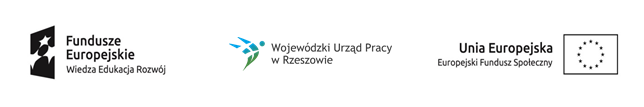 Projekt „Młodzi fachowcy”nr projektu: WND-POWR.01.02.01-18-0159/19 realizowany w ramach PO WER, Działanie 1.2 Wsparcie osób młodych na regionalnym rynku pracy - projekty konkursowePośrednictwo pracy - lipiec 2020Pośrednictwo pracy - lipiec 2020Pośrednictwo pracy - lipiec 2020Pośrednictwo pracy - lipiec 2020Pośrednictwo pracy - lipiec 2020Pośrednictwo pracy - lipiec 2020Pośrednictwo pracy - lipiec 2020Pośrednictwo pracy - lipiec 2020Pośrednictwo pracy - lipiec 2020Data1.7.20202.7.20203.7.20206.7.20207.7.20208.7.20209.7.202010.7.2020Godz.9-179-179-179-179-179-179-179-17L. godz.88888888MiejsceKolbuszowa, ul. 11 Listopada 11Kolbuszowa, ul. 11 Listopada 11Kolbuszowa, ul. 11 Listopada 11Kolbuszowa, ul. 11 Listopada 11Kolbuszowa, ul. 11 Listopada 11Kolbuszowa, ul. 11 Listopada 11Kolbuszowa, ul. 11 Listopada 11Kolbuszowa, ul. 11 Listopada 11Pośrednictwo pracy - lipiec 2020Pośrednictwo pracy - lipiec 2020Pośrednictwo pracy - lipiec 2020Pośrednictwo pracy - lipiec 2020Pośrednictwo pracy - lipiec 2020Pośrednictwo pracy - lipiec 2020Pośrednictwo pracy - lipiec 2020Pośrednictwo pracy - lipiec 2020Pośrednictwo pracy - lipiec 2020Data13.7.202014.7.202015.7.202016.7.202020.7.202021.7.202022.7.202023.7.2020Godz.9-179-169-169-139-169-169-169-16L. godz.87747777MiejsceKolbuszowa, ul. 11 Listopada 11Kolbuszowa, ul. 11 Listopada 11Kolbuszowa, ul. 11 Listopada 11Kolbuszowa, ul. 11 Listopada 11Kolbuszowa, ul. 11 Listopada 11Kolbuszowa, ul. 11 Listopada 11Kolbuszowa, ul. 11 Listopada 11Kolbuszowa, ul. 11 Listopada 11